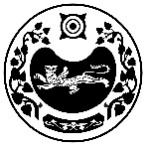              РОССИЯ ФЕДЕРАЦИЯЗЫ	РОССИЙСКАЯ ФЕДЕРАЦИЯ            ХАКАС РЕСПУБЛИКАЗЫ			  РЕСПУБЛИКА ХАКАСИЯ	                   АFБАН ПИЛТIРI		                               АДМИНИСТРАЦИЯ      АЙМАFЫНЫH УСТАF-ПАСТАА   		         УСТЬ-АБАКАНСКОГО РАЙОНАР АС П О Р Я Ж Е Н И Е от 12.07.2023	№ 140 - рр.п. Усть-АбаканРуководствуясь частью 8 статьи 95.2 Федерального закона от 29.12.2012 № 273-ФЗ «Об образовании в Российской Федерации» (с последующими изменениями), на основании муниципального контракта на оказание услуг по сбору и обобщению информации для проведения независимой оценки качества условий осуществления образовательной деятельности организациями, осуществляющими образовательную деятельность, в 2023 году от 20.06.2023 №01803000049230000120001.Определить ООО ИЦ «НОВИ» оператором, ответственным в 2023 году за сбор и обобщение информации для проведения независимой оценки качества условий осуществления образовательной деятельности организациями, осуществляющими образовательную деятельность на территории Усть-Абаканского района.Управделами администрации Усть-Абаканского района (О.В.Лемытская) опубликовать данное распоряжение на официальном сайте администрации Усть-Абаканского района.Контроль исполнения настоящего распоряжения возложить на О.А.Федорову – заместителя Главы администрации Усть-Абаканского района по социальным вопросам.И.о. Главы Усть-Абаканского района				                Н.А. ПотылицынаОб определении в 2023 году оператора, ответственного за сбор и  обобщение информации для проведения независимой оценки качества условий осуществления образовательной деятельности организациями, осуществляющими образовательную деятельность на территории Усть-Абаканского района 